Weekly Update – Term 4 – 28 April 2023  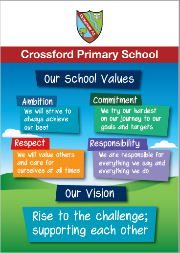 https://www.fifeyoungcarers.co.uk/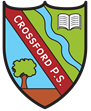 Fife Young CarersAll staff will be meeting with Fife Young Carers team next week with the aim of raising awareness of young carers and how they can be supported.  Fife Young Carers will deliver workshops to children in P4-7 on Thursday regarding this.More information can be found using this link https://www.fifeyoungcarers.co.uk/Hockey Taster SessionsChildren in Primary 4, Primary 5 and Primary 6 will have two hockey taster sessions in the school playground over the next few weeks.  They will need their outdoor PE kit and a water bottle.  All equipment will be provided but those who have their own hockey sticks and would like to use them can bring them to school for these sessions. Sessions will take place first thing on the following dates for the following classes.P4 - 28/4 and 12/5 P5 - 15/5 and 19/5P6 - 25/5 and 26/5Royal Highland Show – Design a sheep competitionChildren in Scotland are invited to take part in a competition to design a sheep for this year’s flock.  More information can be found using the link below.  Children could look at current designs using this link.  Class teachers have copies of the design template that children can ask for.  The competition closes on 5 May.   Children can bring their entries to school on 2 May to be sent off or they can be submitted from home. Royal Highland Show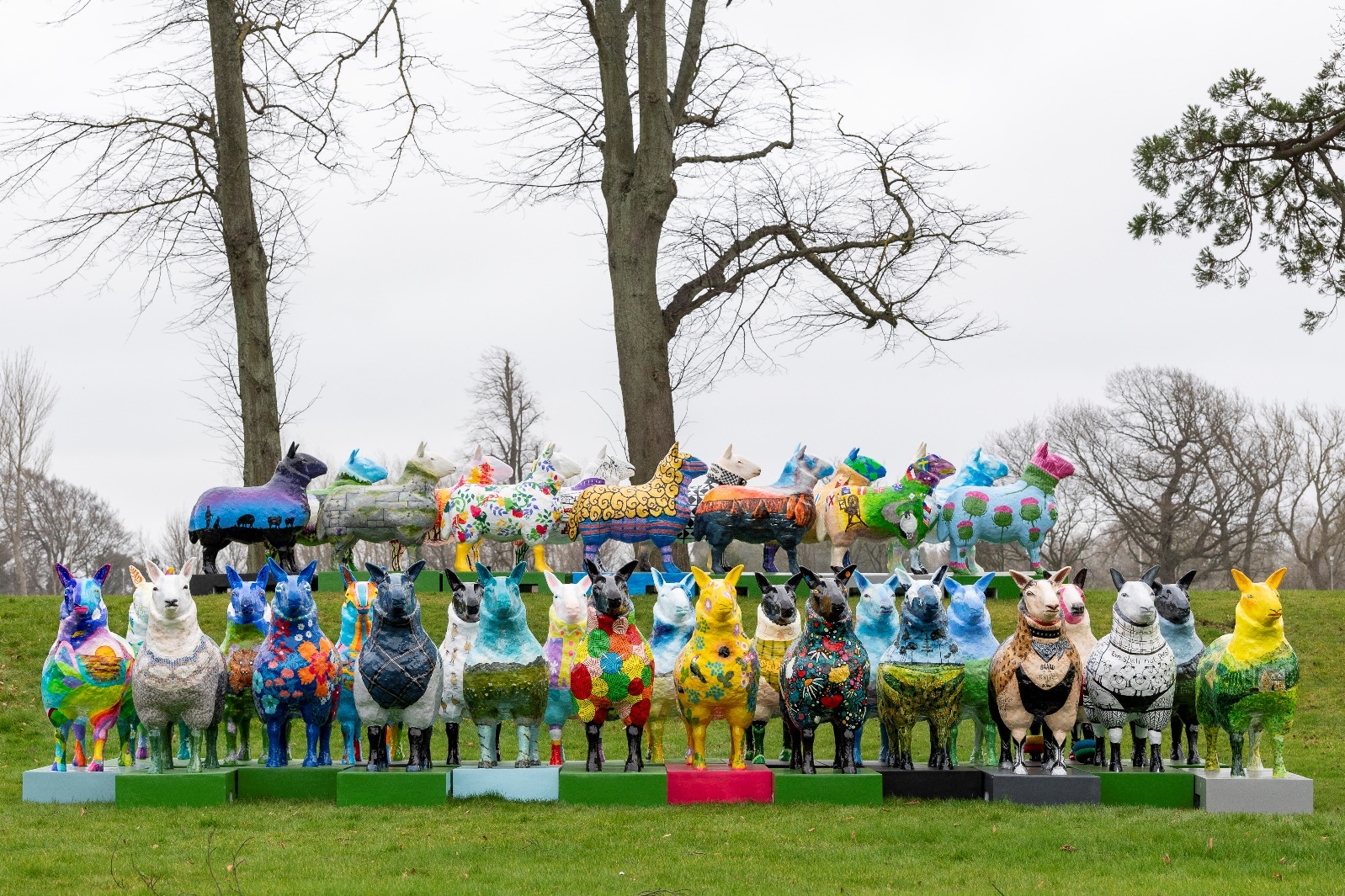 Star ListenersEach week we will be recognising and celebrating good listening skills Sitting stillBeing quietLooking at the person who is talkingListening to all of the words.Our star listeners last week were:-Primary 1 – Euan MorrisPrimary 1/2 – Stephen Kerr & Cameron ShieldsPrimary 2 –  Charlie ArmstrongPrimary 3 – Jaxon SharpPrimary 4 – Emilia Hutchison-ReddiePrimary 5 – Vaughan AgnewStar Writers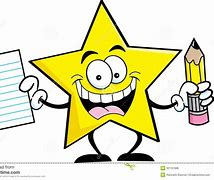 Each week we will be recognising Star Writers in each class at assembly.  Star Writers for this week are:-Primary 1 – Archie McKechnie – for writing an extended piece of writing, remembering to use capital letters, full stops and finger spaces.Primary 1/2 – India Ballie – for using her knowledge of sounds to write 3 sentences independently.Primary 2 – Findlay Shepherd – for adding detail to each part of his ‘morning routine’ writing and including adjectives.Primary 3 – Rudi Langham – for writing independently and good effort.Primary 3 – Jaxon Sharp – for using language to show emotion without explicitly telling the reading the emotion.Primary 4 – Evan Gruitt – for writing a recount with lots of detail and emotion.Primary 4 – Esme McNaughton – for writing a recount with lots of detail and emotion.Primary 5 – Ciara McKenzie – for writing a description of a character with brilliant adjectives.Primary 6 – Sam Irvin – for writing his penpal an email answering all his questions and asking lots of his own.PE KitPE kit should be worn for all PE sessions.  We recommend:- Indoor PE – plain t-shirt, shorts/leggings, indoor PE shoes (trainers or plimsoles)Outdoor PE – warmer weather - plain t-shirt, shorts/leggings, outdoor trainers or plimsolesOutdoor PE – colder weather – plain t-shirt, hoodie, joggers, outdoor trainers or plimsolesNo football strips please.Drop Everything and ReadOur reading ambassadors are introducing weekly ‘drop everything and read’ (DEAR) sessions on a Monday afternoon.  All children and staff will have some time where everyone stops what they are doing has some time (around 20 minutes) to read any text of their choice.  Children can bring in their own book from home for these sessions or choose a book from the classroom libraries. 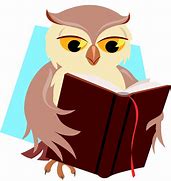 Dropping off and picking up timesWhenever possible we encourage children and families to walk to school.  This is good for our health and eases congestion around the school grounds at these busy times of day.  It also makes walking safer if there are less vehicles around the school grounds.  If you do need to drive children to school please consider parking away from the school gates and be mindful of children crossing the road particularly as you approach the school gates.  We would also ask that children and adults do not climb over the wall or the fences to access or leave the playground.  Everyone using the gates to enter and leave the school grounds supports our children to be safe.  If you are running a little bit late, we would rather everyone got to school safely by using the gates. Thank you for your support with this.Adult Learning Taster Session - Tuesday 9th May - Valleyfield Community CentrePlease find attached information regarding this.Child Protection & SafeguardingOur current child protection co-ordinators are:-Mrs Lorna Bernard – lorna.bernard@fife.gov.ukMrs Sharon Logie – sharon.logie-qh@fife.gov.ukIf you are ever concerned about the immediate safety of a child then do not hesitate to contact Police Scotland on 999.If you need to share any concerns outwith school working hours, please contact Fife Social Work using the contact details below:-Social Work Contact Centre – 03451 551503Out of hours Social Work (evenings and weekends only) – 03451 550099Week beginning 2 May 2023Monday Public Holiday – school and nursery closedTuesdayPE – P7, P6, P5, P4, P3 & P27pm – Parent Council Meeting in schoolWednesdayPE – P1, P1/2, P2 & P3ThursdayPE – P4, P5, P7, P6, P1/2 & P1King’s Coronation LunchFridayAssemblies